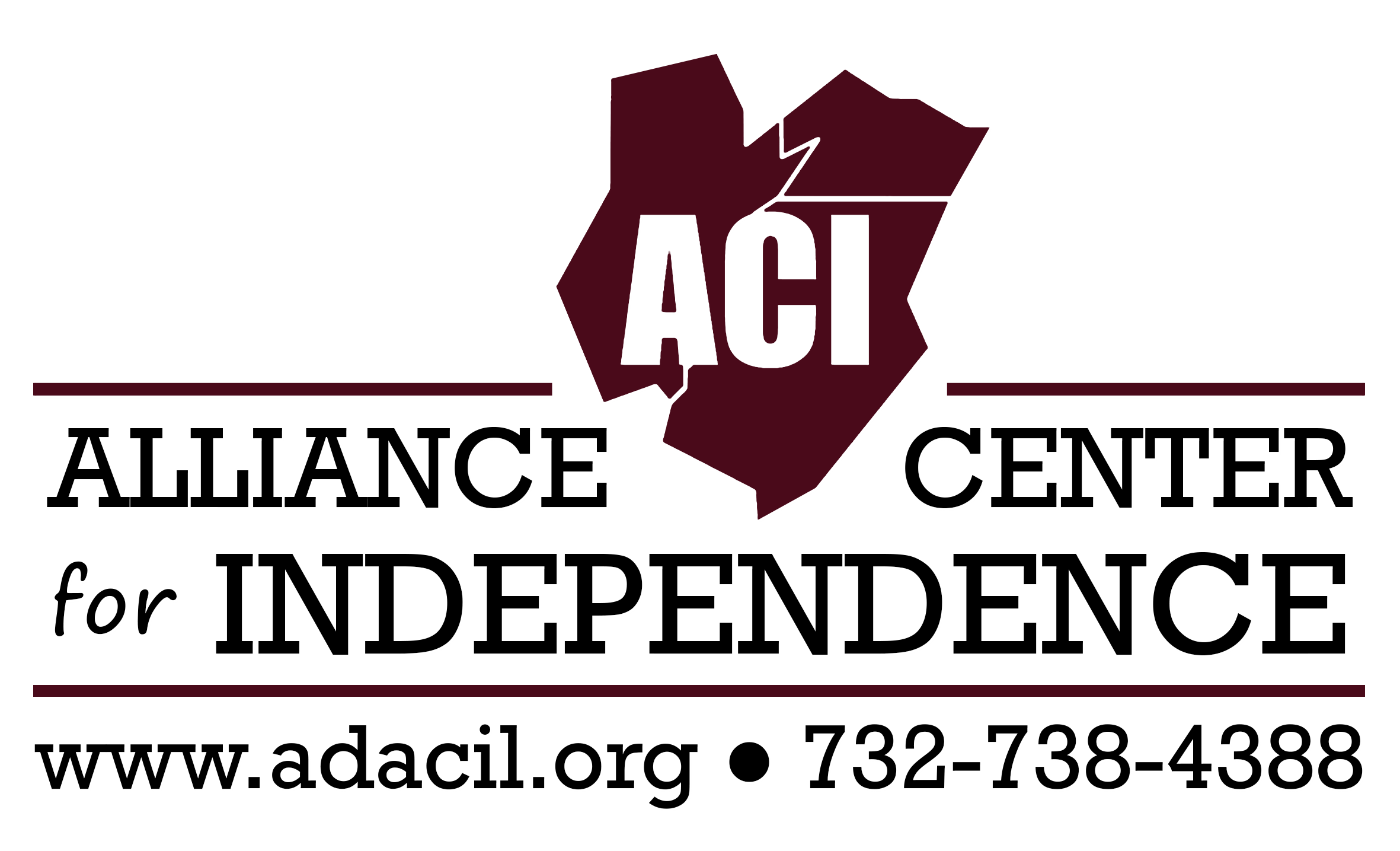 Nombre completo: _____________________________________________________Fecha de nacimiento: ___________________________________________________Número de teléfono: _____________________________________________________Correo electrónico: ______________________________________________________Dirección: ______________________________________________________________________________________________________________________________¿Con qué sexo te identificas? (Elija a continuación)FemeninoMasculinoNo binarioTransgéneroOtro, explique: ____________________________¿Qué describe mejor su orientación sexual? (Elija a continuación)HeterosexualHomosexualBisexualOtro, explique: ______________________________Seleccione todo lo que describa su raza:Blanco (incluidos los hispanos blancos)Negro y/o afroamericanoAsiáticoIndio americano o nativo de AlaskaNativo de Hawái u otras islas del PacíficoDos o más razasOtro, explique: _________________________________  ¿Cuál es su idioma principal: _____________________________________¿Cuántas personas viven con usted en su casa? _________________________¿Cómo describiría su discapacidad? (Elija a continuación)Cognitiva FísicaMédicaMental o EmocionalUso de drogasDiscapacidad visualDiscapacidad auditivaOtro, describa: ________________________________¿Está confinado en su casa o tiene extrema dificultad para salir solo? SíNo¿Ha sido vacunado contra Covid-19?SíNoIndique cuántas dosis y qué vacuna tomó:14. ¿Ha tenido dificultades para encontrar información sobre Covid-19, pruebas y/o vacunas en su idioma? SíNo15. ¿Ha tenido dificultades para programar una cita para la prueba y/o vacunación de Covid-19?Sí No16. ¿Se siente seguro en su comunidad o barrio? Si o no? POR FAVOR EXPLIQUE____________________________________________________________________________________________________________________________________________________________________________________________________________________________________________________________________________________________________________17. ¿Cuáles son algunas de las barreras que ve en su comunidad? POR FAVOR EXPLIQUE - Las barreras se conocen como cualquier cosa que puede afectar la calidad de vida de una persona ***____________________________________________________________________________________________________________________________________________________________________________________________________________________________________________________________________________________________________________18. ¿Tiene acceso a transporte confiable?SíNo19. ¿Cree que la falta de acceso a transporte confiable ha sido un problema para su familia?SíNo20. Si hubiera una línea de ayuda a la que pudiera llamar para obtener recursos en su idioma, ¿participaría en el programa?SíNo21. ¿Ha estado involucrado en alguno de los programas o servicios de ACI?SíNo22. ¿Cuáles son sus necesidades actuales en este momento? ¿Con qué está luchando actualmente que ACI puede ayudarlo a usted y a su familia?____________________________________________________________________________________________________________________________________________________________________________________________________________________________________________________________________________________________________________23. En el último año: (Seleccione todas las que correspondan)Perdió atención médicaEstuvo sin hogarEstuvo desempleado24. ¿Qué otros programas podemos ofrecerle a usted ya nuestra comunidad? Cuéntanos, ¿qué tipo de eventos te gustaría ver más?_________________________________________________________________________________________________________________________________________________________________________________________________________________________________1.°tipo de dosis:2.°tipo de dosis:3.°tipo de dosis:4.°tipo de dosis: